Proposed Network Network objective Relevance to Icon’s current Strategic Plan Relevant specialisms Personnel Support RequiredPlease mark with an “x”.NETWORK INCEPTION FORM 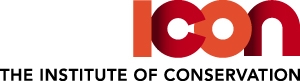 BEFORE COMPLETING THIS FORM: Read the parameters for operation Read Icon’s current Strategic Plan Name  Committee role Proposer ChairSeconder Web space Admin support Events budget